Warunki mieszkaniowe w województwie 
podlaskim – wyniki wstępne NSP 2021 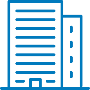 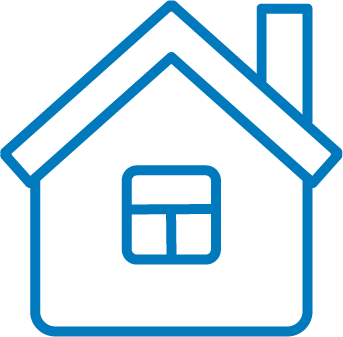 Według wstępnych wyników Narodowego Spisu Powszechnego Ludności i Mieszkań 2021, na terenie województwa podlaskiego zlokalizowanych było 406,6 tys. mieszkań wyposażonych w podstawowe instalacje sanitarne (wodociąg, ustęp i łazienkę), tj. o 13,4% więcej w odniesieniu do wyników spisu z 2011 r. Liczba budynków wyposażonych w wodociąg, kanalizację i centralne ogrzewanie wyniosła 147,0 tys., co oznacza wzrost o 8,2% w porównaniu z wynikami spisu z 2011 r. Zasoby mieszkanioweWedług wyników Narodowego Spisu Powszechnego Ludności i Mieszkań 2021, w dniu 31 marca 2021 r. w województwie podlaskim znajdowało się 460,9 tys. mieszkań (co stanowiło 3,0% ich ogólnej liczby w Polsce). Było w nich 1869,5 tys. izb o łącznej powierzchni użytkowej 35977,6 tys. m2. Od poprzedniego spisu powszechnego przeprowadzonego w 2011 r. liczba mieszkań w zasobach mieszkaniowych województwa zwiększyła się o 9,5% (o 39,9 tys.), przy czym w miastach nastąpił wzrost o 12,4% (o 32,8 tys.), a na wsi – o 4,5% (o 7,1 tys.). Wzrosła zarówno liczba izb w mieszkaniach (o 13,6%), jak i powierzchnia użytkowa mieszkań (o 17,2%).Według wyników spisu z 2021 r., najwięcej mieszkań znajdowało się w mieście Białystok – 137,4 tys., powiecie białostockim – 57,8 tys. oraz w mieście Suwałki – 27,5 tys., zaś najmniej – w powiatach sejneńskim i kolneńskim (odpowiednio 7,0 tys. i 10,8 tys.). Przyrost liczby mieszkań odnotowano w 15 powiatach, z czego najwyższy wystąpił w mieście Białystok (o 17,0%), powiecie białostockim (o 16,3%) oraz w mieście Suwałki (o 15,0%), natomiast największy ubytek zasobów mieszkaniowych miał miejsce w powiatach sokólskim (o 1,7%) oraz siemiatyckim (o 1,1%).Według wstępnych danych NSP 2021, w końcu marca 2021 r. przeciętne mieszkanie w województwie podlaskim składało się z 4,06 izby, a jego powierzchnia użytkowa wyniosła 78,1 m2 (w Polsce odpowiednio – 3,85 izby i 75,0 m2). W porównaniu z wynikami NSP 2011 przeciętna liczba izb w mieszkaniu wzrosła o 0,06, a przeciętna powierzchnia użytkowa 1 mieszkania – o 3,4 m2. Przeciętna powierzchnia użytkowa mieszkań była zróżnicowana terytorialnie i osiągnęła najwyższą wartość (106,5 m2) w powiecie łomżyńskim, a najniższą (62,0 m2) – w mieście Białystok. W stosunku do stanu w końcu marca 2011 r. największy przyrost przeciętnej powierzchni użytkowej mieszkań odnotowano w powiatach: białostockim (o 9,4 m2), suwalskim (o 7,0 m2) i łomżyńskim (o 6,9 m2), natomiast najniższy – w miastach Łomża i Suwałki (po 1,1 m2) oraz w mieście Białystok (o 1,7 m2). Według NSP 2021, przeciętna liczba izb w mieszkaniu kształtowała się od 3,69 – w mieście Suwałki do 4,76 – w powiecie łomżyńskim.Wstępne wyniki spisu przeprowadzonego w 2021 r. wykazały, że struktura własności mieszkań w województwie podlaskim była dość zróżnicowana. Wśród podmiotów będących właścicielami mieszkań najliczniejszą grupę tworzyły osoby fizyczne. Dysponowały one 349,8 tys. mieszkań, co stanowiło 75,9% ogółu mieszkań (w Polsce – 75,8%). Oznacza to wzrost o 24,4% w stosunku do stanu zanotowanego podczas poprzedniego spisu. Drugą pod względem liczebności grupę tworzyły spółdzielnie mieszkaniowe, które były właścicielami 85,5 tys. mieszkań, co stanowiło 18,5% ogółu zasobów (wzrost o 0,8%). Gminne zasoby mieszkaniowe obejmowały 10,6 tys. mieszkań, czyli 2,3% ogólnej liczby mieszkań. W porównaniu z wynikami poprzedniego spisu liczba mieszkań będących własnością gmin zmniejszyła się o 57,1%. W dyspozycji towarzystw budownictwa społecznego znajdowało się 3,2 tys. mieszkań, tj. 0,7% ogółu (wzrost o 24,7%), zakładów pracy – 1,3 tys. mieszkań, tj. 0,3% (spadek o 72,7%), w posiadaniu Skarbu Państwa – 0,7 tys., tj. 0,2% (spadek o 71,8%), natomiast 4,6 tys. mieszkań, tj. 1,0%, stanowiło własność pozostałych podmiotów. W porównaniu z wynikami spisu przeprowadzonego w 2011 r. ich liczba zwiększyła się ponad trzykrotnie.Wstępne wyniki spisu przeprowadzonego w 2021 r. wykazały, że mieszkania znajdujące się w budynkach wybudowanych po 1944 r. stanowiły 92,0% ogółu mieszkań w województwie podlaskim (w Polsce – 81,8%). Wśród nich dominowały mieszkania w budynkach wzniesionych w latach 1945–1970 (22,6% ogólnej liczby mieszkań), w latach 1979–1988 (18,7%) oraz w latach 1989–2002 (17,7%). Mieszkania wzniesione po 2011 r. stanowiły 11,5% ogółu mieszkań, a w budynkach wybudowanych przed 1945 r. znajdowało się 6,9% ich ogólnej liczby.W końcu marca 2021 r. w województwie podlaskim na 1000 ludności przypadało 399,3 mieszkania (w Polsce – 400,4). Najwięcej mieszkań na 1000 ludności odnotowano w powiecie hajnowskim – 535,7, w mieście Białystok – 466,8 oraz w powiecie bielskim – 450,4, zaś najmniej w powiatach kolneńskim i łomżyńskim (odpowiednio 297,8 oraz 304,7).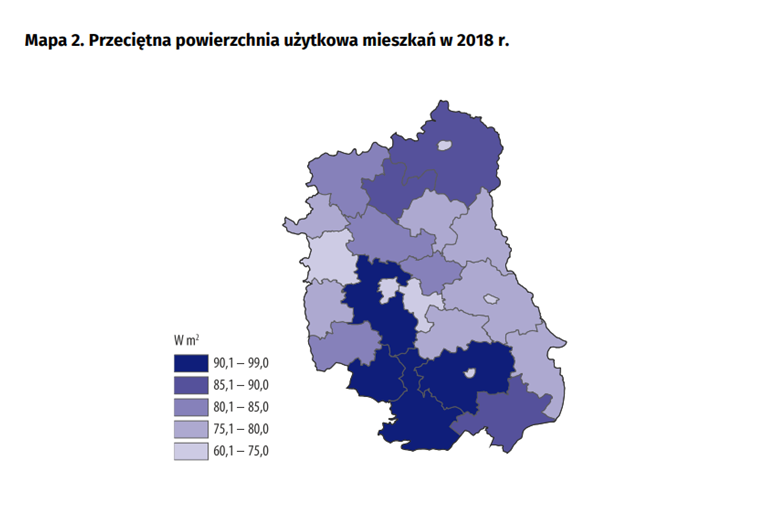 Wyposażenie mieszkań w instalacjeWedług wstępnych wyników NSP 2021, w województwie podlaskim liczba mieszkań wyposażonych w trzy podstawowe instalacje sanitarno-techniczne, tj. wodociąg, ustęp i łazienkę, wyniosła 406,6 tys., co oznacza wzrost o 13,4% w porównaniu z zanotowaną podczas spisu w 2011 r., natomiast liczba mieszkań, w których występowały dodatkowo centralne ogrzewanie i gaz z sieci osiągnęła wartość 140,5 tys. (wzrost o 12,3%).Tablica 1. Wyposażenie mieszkań w instalacje sanitarno-techniczne (stan w dniu 31 marca)a Dotyczy mieszkań, w obrębie których znajduje się kran z bieżącą wodą. b Dotyczy mieszkań wyposażonych w centralne ogrzewanie z sieci, ogrzewanie zbiorowe ze źródła ciepła zasilającego jeden budynek wielomieszkaniowy, centralne ogrzewanie indywidualne i ogrzewanie nieokreślonego typu.W końcu marca 2021 r. na terenie województwa podlaskiego w wodociąg wyposażonych było 442,6 tys. mieszkań. W porównaniu z wynikami NSP 2011 liczba tych mieszkań wzrosła o 14,2%. Zwiększyła się również liczba mieszkań z łazienką – o 13,4% (do 406,6 tys.) oraz z ustępem spłukiwanym wodą bieżącą – o 13,3% (do 416,7 tys.).W centralne ogrzewanie było wyposażonych 373,3 tys. mieszkań, tj. o 15,8% więcej niż 10 lat wcześniej. Wzrosła także liczba mieszkań wyposażonych w gaz z sieci, których w końcu marca 2021 r. było 151,8 tys., tj. o 18,1% więcej niż zanotowano w NSP 2011.Według wstępnych wyników spisu przeprowadzonego w 2021 r., w województwie podlaskim liczba mieszkań ogrzewanych indywidualnie (tj. niekorzystających z centralnego ogrzewania z sieci lub ogrzewania zbiorowego ze źródła ciepła zasilającego jeden budynek wielomieszkaniowy) wyniosła 228,4 tys., w tym przy wykorzystaniu centralnego ogrzewania rozprowadzanego indywidualnie – 143,5 tys. W przypadku mieszkań z c.o. ogrzewanych indywidualnie najczęstszym źródłem energii wykorzystywanym do ogrzewania było drewno – 71,8 tys. mieszkań, węgiel kamienny – 23,6 tys. mieszkań oraz gaz ziemny – 15,0 tys. mieszkań. Najrzadziej wykorzystywanym paliwem/źródłem energii były natomiast biogaz, bioolej oraz biomasa pochodząca z produkcji rolnej.Tablica 2. Mieszkania ogrzewane indywidualnie według rodzaju paliw 
i źródeł energii stosowanych do ogrzewania w 2021 r. (stan w dniu 31 marca)a Dotyczy mieszkań ogrzewanych z wykorzystaniem pieców (np. kaflowych) lub innych przenośnych urządzeń na paliwa stałe oraz pozostałych przenośnych urządzeń wytwarzających ciepło.Wyposażenie budynków w urządzenia techniczneWedług wstępnych danych, w końcu marca 2021 r. w województwie podlaskim spośród budynków, w których znajdowały się mieszkania, w komplet urządzeń technicznych (tj. wodociąg, kanalizację i centralne ogrzewanie) wyposażonych było 147,0 tys. budynków (o 8,2% więcej niż 10 lat wcześniej). Wśród budynków z podstawowymi urządzeniami technicznymi 29,9 tys. wyposażonych było dodatkowo w gaz z sieci (wzrost o 36,7%).Zgodnie z wynikami NSP 2021, spośród 236,0 tys. budynków, w których zlokalizowane były mieszkania, 220,7 tys. stanowiły budynki podłączone do wodociągu. W porównaniu ze stanem w końcu marca 2011 r. liczba takich budynków wzrosła o 6,6%. W kanalizację wyposażonych było 196,4 tys. budynków (wzrost o 9,8%). Jednocześnie w ponad 157,7 tys. budynków funkcjonowało centralne ogrzewanie (wzrost o 15,5%). Do sieci gazowej podłączonych było natomiast 39,2 tys. budynków, tj. o 62,3% więcej niż przed dziesięcioma laty.Tablica 3. Budynki według stopnia wyposażenia w urządzenia techniczne
(stan w dniu 31 marca)a Dotyczy budynków wyposażonych w centralne ogrzewanie z sieci, ogrzewanie zbiorowe ze źródła ciepła zasilającego jeden budynek wielomieszkaniowy, centralne ogrzewanie indywidualne i ogrzewanie nieokreślonego typu.W przypadku cytowania danych Głównego Urzędu Statystycznego prosimy o zamieszczenie informacji: „Źródło danych GUS”, a w przypadku publikowania obliczeń dokonanych na danych opublikowanych przez GUS prosimy o zamieszczenie informacji: „Opracowanie własne na podstawie danych GUS”.Wykres 1. Zasoby mieszkaniowe (stan w dniu 31 marca)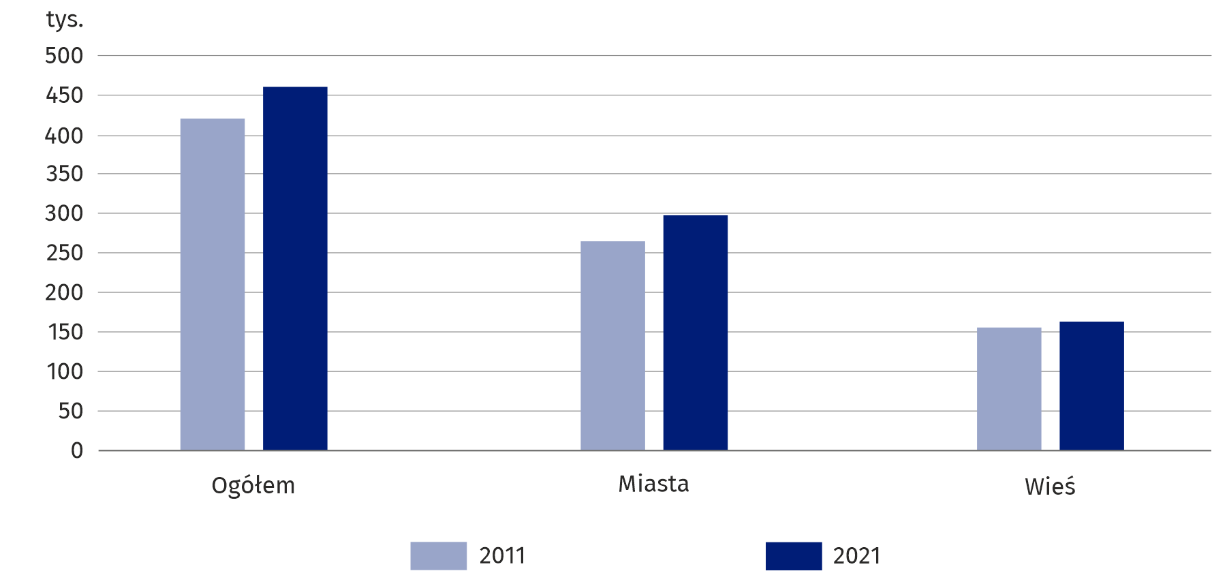 Mapa 1. Przeciętna powierzchnia użytkowa 1 mieszkania w 2021 r. (stan w dniu 31 marca)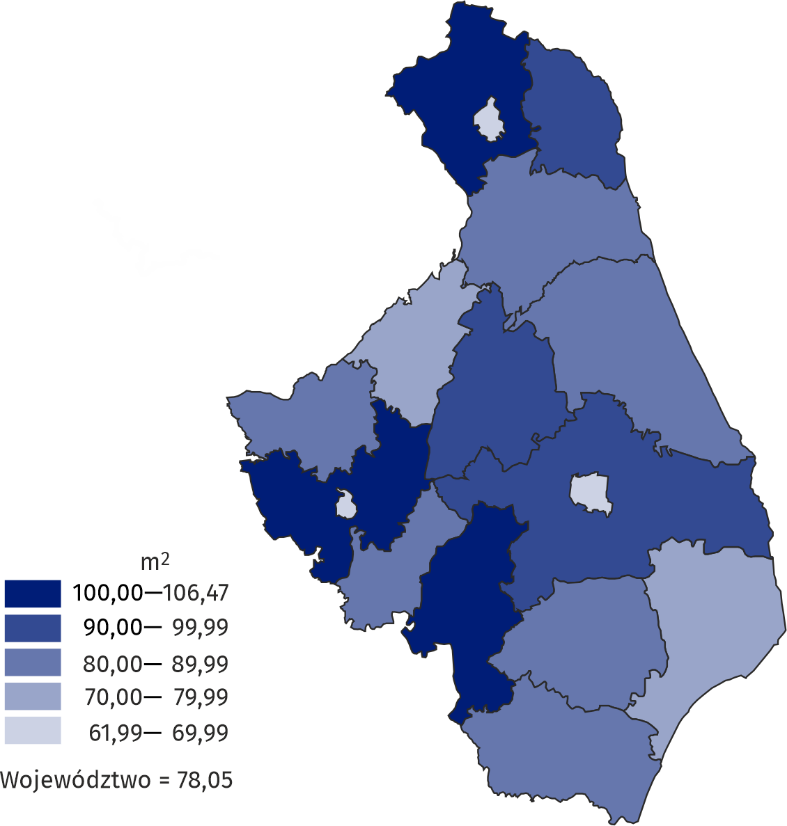 Wykres 2. Struktura zasobów mieszkaniowych według form własności w 2021 r. 
(stan w dniu 31 marca)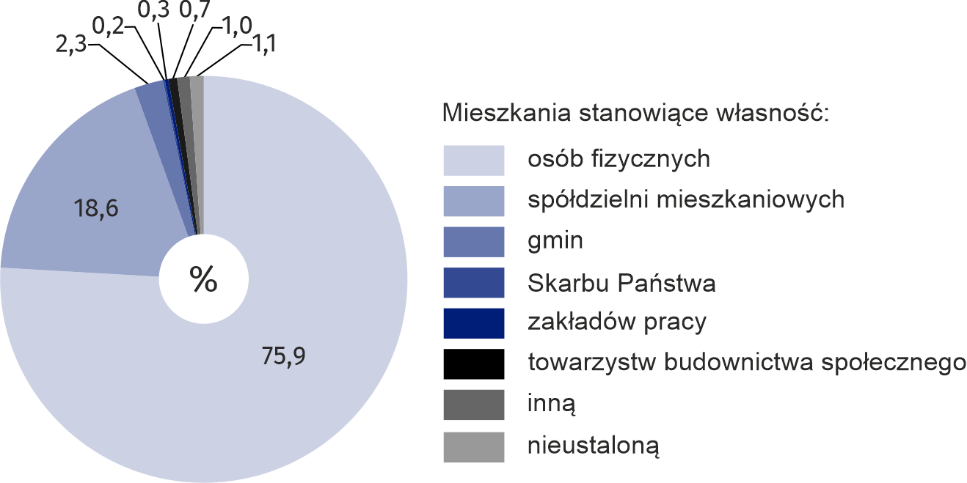 Mapa 2. Mieszkania na 1000 ludności w 2021 r. (stan w dniu 31 marca)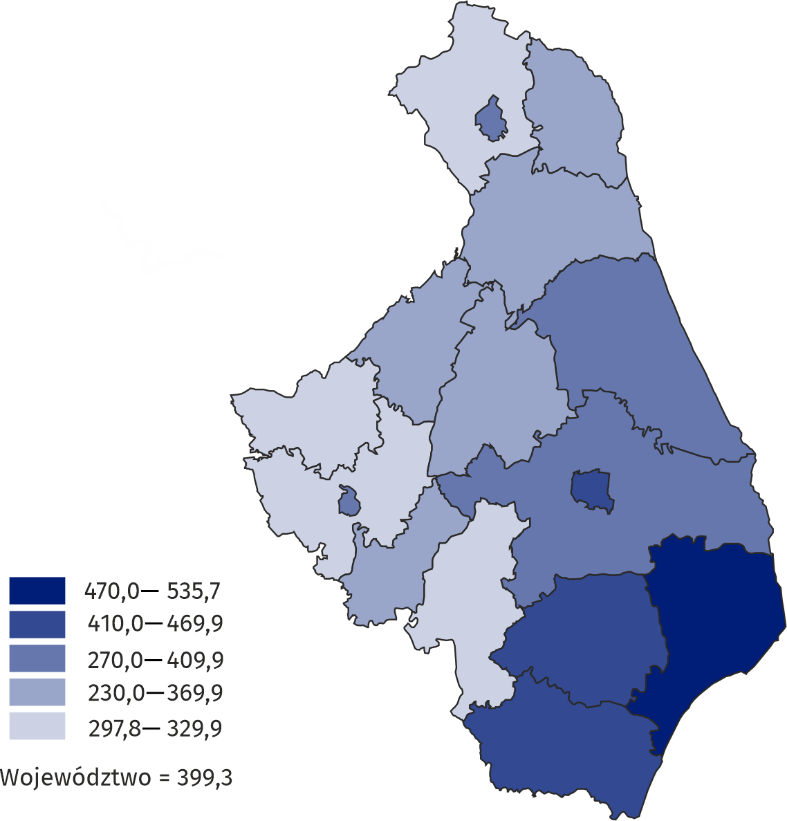 Wyszczególnienie201120212021Wyszczególnieniew tysiącachw tysiącach2011=100Mieszkania ogółem421,0460,9109,5z ogółem wyposażone w:Wodociąg a, ustęp i łazienkę358,6406,6113,4w tym z c.o. b i gazem z sieci125,1140,5112,3Wodociąg a387,7442,6114,2Ustęp367,7416,7113,3Łazienkę358,7406,6113,4C.o.b322,4373,3115,8Gaz z sieci128,6151,8118,1WyszczególnienieMieszkania – w tysiącach – według 
wykorzystywanego źródła energii Mieszkania – w tysiącach – według 
wykorzystywanego źródła energii Mieszkania – w tysiącach – według 
wykorzystywanego źródła energii Wyszczególnienieogółemz c.o. 
ogrzewane indywidualniez brakiem c.o. ogrzewane w inny sposóbaOgółem228,4143,584,9Węgiel kamienny30,023,66,4Węgiel brunatny3,92,51,4Gaz ziemny21,015,06,0Gaz ciekły2,31,50,8Biogaz0,00,00,0Olej opałowy4,83,61,2Bioolej0,00,00,0Energia elektryczna1,10,40,7Drewno105,071,833,2Biomasa pochodząca z produkcji rolnej0,00,00,0Energia słoneczna0,20,10,1Energia pozyskiwana z otoczenia2,11,30,8Pozostałe0,20,10,1Nieustalone57,823,634,2Wyszczególnienie201120212021Wyszczególnieniew tysiącachw tysiącach2011=100Ogółem271,8236,0106,4z ogółem wyposażone w:Wodociąg, kanalizację i c.o.a135,8147,0108,2w tym z gazem z sieci21,929,9136,7Wodociąg, kanalizację bez c.o.42,949,3115,0Wodociąg207,1220,7106,6Kanalizację178,9196,4109,8C.o.a136,6157,7115,5Gaz z sieci24,139,2162,3Opracowanie merytoryczne:Urząd Statystyczny w BiałymstokuDyrektor Ewa Kamińska-GawrylukTel: 85 749 77 15Rozpowszechnianie:
Informatorium StatystyczneTel: 85 749 77 45, 85 749 77 88Wydział Współpracy z Mediami Tel: 22 608 38 04 e-mail: obslugaprasowa@stat.gov.plbialystok.stat.gov.pl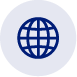 Wydział Współpracy z Mediami Tel: 22 608 38 04 e-mail: obslugaprasowa@stat.gov.pl@Bialystok_STAT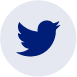 Wydział Współpracy z Mediami Tel: 22 608 38 04 e-mail: obslugaprasowa@stat.gov.pl@UrzadStatystycznywBialymstoku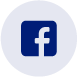 Powiązane opracowaniaInformacja o wstępnych wynikach Narodowego Spisu Powszechnego Ludności i Mieszkań 2021Narodowy Spis Powszechny Ludności i Mieszkań 2021. Metodologia i organizacja badaniaNSP 2021. Wyniki wstępne – informacja sygnalnaRaport zawierający wstępne wyniki NSP 2021Temat dostępny w bazach danychGUS - Bank Danych Lokalnych (stat.gov.pl) – obszar tematyczny: Narodowe Spisy PowszechneWażniejsze pojęcia dostępne w słownikuBudynek mieszkalnyBudownictwo indywidualneBudownictwo komunalneBudownictwo przeznaczone na sprzedaż lub wynajemBudownictwo społeczne czynszoweBudownictwo spółdzielczeBudownictwo zakładoweMieszkaniePowierzchnia użytkowa mieszkaniaPowiązane opracowaniaInformacja o wstępnych wynikach Narodowego Spisu Powszechnego Ludności i Mieszkań 2021Narodowy Spis Powszechny Ludności i Mieszkań 2021. Metodologia i organizacja badaniaNSP 2021. Wyniki wstępne – informacja sygnalnaRaport zawierający wstępne wyniki NSP 2021Temat dostępny w bazach danychGUS - Bank Danych Lokalnych (stat.gov.pl) – obszar tematyczny: Narodowe Spisy PowszechneWażniejsze pojęcia dostępne w słownikuBudynek mieszkalnyBudownictwo indywidualneBudownictwo komunalneBudownictwo przeznaczone na sprzedaż lub wynajemBudownictwo społeczne czynszoweBudownictwo spółdzielczeBudownictwo zakładoweMieszkaniePowierzchnia użytkowa mieszkania